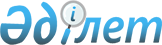 О внесении изменений в распоряжение Премьер-Министра Республики Казахстан от 23 апреля 2015 года № 33-р "Об утверждении состава и Положения Управляющего комитета автономного кластерного фонда "Парк инновационных технологий"Распоряжение Премьер-Министра Республики Казахстан от 23 июня 2022 года № 105-р
      Внести в распоряжение Премьер-Министра Республики Казахстан от 23 апреля 2015 года № 33-р "Об утверждении состава и Положения Управляющего комитета автономного кластерного фонда "Парк инновационных технологий" следующие изменения:
      в Положении об Управляющем комитете автономного кластерного фонда "Парк инновационных технологий", утвержденном указанным распоряжением:
      пункт 4 изложить в следующей редакции:
      "4. К исключительной компетенции Управляющего комитета относятся:
      1) внесение изменений и дополнений в устав Фонда;
      2) утверждение годовых и среднесрочных бюджетов Фонда;
      3) утверждение правил закупок Фондом товаров, работ, услуг;
      4) определение аудиторской организации, осуществляющей внешний аудит Фонда;
      5) иные полномочия в соответствии с Законом и уставом Фонда.";
      пункт 9 изложить в следующей редакции:
      "9. В состав Управляющего комитета входят представители учредителя, педагоги и научные работники, представители общественных объединений, а также иные лица.".
					© 2012. РГП на ПХВ «Институт законодательства и правовой информации Республики Казахстан» Министерства юстиции Республики Казахстан
				
      Премьер-Министр 

А. Смаилов
